谦卑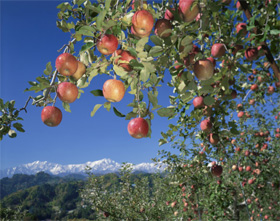 IslamReligion.com安拉创造人类是为了崇拜他，而作为穆斯林应当每时每刻崇拜安拉。伊斯兰是一种生活方式，只顺从独一的安拉。“我创造精灵和人类，只为要他们  崇拜我。”（《古兰经》51:56）安拉的概念，在穆斯林的信仰中，他是至仁的，是至慈的，是万物所仰赖的主。顺服安拉的旨意是一条通往纯洁、和平，并最终入乐园的道路。《古兰经》用来描述崇拜最多的词是“伊巴达特”（Ibadah）。伊巴达特是“乌布迪亚”（‘ubudiyyah）的词根，该词表示一个人很谦虚、谦卑，它同其他许多阿拉伯语词汇一样，具有许多内涵寓意。“伊巴达特”包含更多的谦逊之意。完全意义上的谦卑，就是对全能的安拉旨意的绝对顺从。崇拜就是顺从安拉，而顺从的基本组成部分是谦卑。“你应当赞颂你的主超绝万物，你应当与众人一起叩头。”（《古兰经》15:98）谦卑能引导我们进乐园，与之相对的就是傲慢，即阿拉伯语克比尔（kibr），只能诱导我们入火狱。撒旦的傲慢自大，致使他被驱逐出乐园；当时他拒绝听从安拉的命令，以及在人祖阿丹的面前叩头，他和他的追随者们最终受到火狱的惩罚。撒旦缺乏顺从，或谦卑，导致其一个虔诚的安拉的被造物坠入无底深渊。[1]“随后，天神们一同叩头，唯独易卜劣厮不肯叩头。主说：‘易卜劣厮啊！你怎么不叩头呢？’他说：‘你用黑色黏土塑成人像而创造的人，我不该向他叩头。’主说：‘你从这里出去吧。因为你确是被放逐的。你必遭诅咒，直到报应日。’”（《古兰经》15:30-35）一位真正虔诚顺从安拉的人，是不会表现出傲慢和自大行为的。只有独一的安拉是全能的，伟大的。所有的人在安拉的面前都是平等的，民族之间，部族之间，以及家庭之间没有任何的高贵之分，只有彼此相识，而不以追逐名利为目的。“信士，只是确信真主和使者，然后没有怀疑，能以自己的财产和生命为主道而奋斗的人；这等人，确是诚实的。”（《古兰经》49:15）谦卑即虔诚崇拜的主要支柱——“伊巴达特”，是礼拜祈祷。站成一排集体礼拜，此时此刻，所有的人都平等地站立在安拉面前。富有的人、有权势的人，没有专属他们的地方；谦卑的人和贫穷的人也不可能背线降级。每个人只知道谦卑的鞠躬叩头，他的兄弟，及他的周边所有的人，在安拉面前同等的重要。只有一件事情才能使一个人优越于另一个人，那就是谦卑。没有谦卑，就谈不上真正的虔诚和正义。“你不要为藐视众人而转脸，不要洋洋得意地在大地上行走。真主确是不喜爱一切傲慢者、矜夸者的。”（《古兰经》31:18）谦卑来自认识安拉，以及承认他的伟大，崇敬他，喜爱他，以及敬畏他；同时谦卑来自于认识自己，以及自己的缺点、弱点。安拉给了那些通过虔诚和正义的行为来接近安拉的人这一特点。一位圣门弟子听先知说：“财富不会因为施舍而减少，当一个仆人原谅他人时，安拉会增加他的的荣誉。在安拉面前谦卑的人，安拉必定会提升他的（地位）。“（《穆斯林圣训实录》）谦卑是安拉对一个人最大的赐福。它可以让一个人实现真正的顺从。先知穆罕默德真正地顺从安拉，他是一个完整的谦卑者的最好楷模，因为他笃信安拉；他是一个善良者和谦虚者的最好榜样，因为他反对傲慢和自大。他的生活的各个方面都体现了谦卑，无论在生活起居上，还是在他的言谈举止间。先知从来不会在别人面前表现出傲慢，也从来不会摒弃劳动。据一位圣门弟子传述，先知穆罕默德平时与奴隶和工人快乐地相处。另有圣门弟子传述，先知喜欢收拾他的房子，拴好骆驼、喂家畜，与臣仆共餐，并帮助他们和面，去市场买菜。据传述，他常探望病人，参加殡礼，骑乘，为了弱者放慢脚步，应答穷人的邀请等等。先知穆罕默德的门弟子们，以及早期的穆斯林最能理解谦卑的概念。他们在安拉面前举止谦恭，是因为他们喜爱安拉，喜爱他们的同伴，并且害怕后世的惩罚。在哈里发时代，欧麦尔·本·哈塔布同他的军队远征大马士革。艾布·吴拜德当时与他同在。他们来到一座小湖边。欧麦尔从他的骆驼上下来，脱掉鞋，并系在一起，跨在他的肩上。然后，他放下骆驼的缰绳，一起进去喝水。他们走在军队的前面，艾布·吴拜德说：“信士的长官啊！你怎么能在你的臣民面前如此卑微呢？”欧麦尔回答说：“伤哉呀！艾布·吴拜德。但愿除了你再没有人有这种思想！因为这种思想将会使穆斯林衰败。你难道没看到我们曾经确实是很卑贱的人吗？安拉通过伊斯兰把我们提升到了尊贵的伟大的地位。如果我们忘记了我们是谁，舍伊斯兰而追求其他事物，那么，我们必定再次卑贱。”一个真正谦卑的人是真正受赐福的人。一个真正顺从且自我谦卑的人，他会时时刻刻感到比其他人优越，时时刻刻记念伟大的无所不能的安拉。“至仁主的仆人是在大地上谦逊而行的；当愚人以恶言伤害他们的时候，他们说：‘祝你们平安。’”（《古兰经》25:63）Footnotes:[1] 易卜劣斯，即撒旦，来自于精灵。他曾经非常的虔诚，并同众天使一起崇拜安拉。